Серия «Спутник»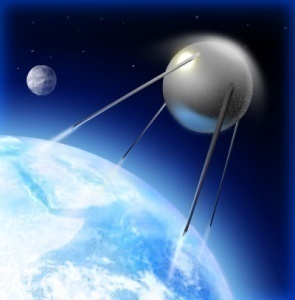 Алгебра-8Тема «Квадратные уравнения»Серия «Спутник»Алгебра-8Тема «квадратные уравнения»Решите уравнения: х2-3х+2=0,                2.  х2+4х+3=0,х2-5х+6=0,                 4.  х2+8х+7=0,х2+х-6=0,                   6.  -х2-2х+15=0,х2-8х+16=0,               8.  х2+10х+25=0,-х2-8х-7=0,              10.  х2-5х-24=0,3х2+5х+4=0,            12.  5х2-16х+3=0,4х2-13х-12=0,          14.  9х2+6х+1=0,2х2-9х-5=0,              16.  6х2-13х-5=0,7х2+9х+2=0,            18.  10х2-11х+3=0,–х+х2-30=0,             20.  х+2х2-21=0,5+х+2х2=0,              22.  12+3х2+2х=0,21х2-5х+1=0,           24.  2х2-3-х=0,-3х2-5х+2=0,            26.  9-6х+х2=0,-4х2-16х-12=0,         28.  -5х2-55х-150=0,-2х2+8х-12=0,          30.  3х2-36х+96=0,18+х2+11х=0,          32.  –х2-90-19х=00,25х2-0,5х-2=0.      34.  0,5х2-1,5х+1=0,0,64х2-1,6х+1=0,     36.  0,3х2+1,2х+4=0,х2-х-1=0,                  38. –х2+х+3=0.Решите уравнения: х2-3х+2=0,                2.  х2+4х+3=0,х2-5х+6=0,                 4.  х2+8х+7=0,х2+х-6=0,                   6.  -х2-2х+15=0,х2-8х+16=0,               8.  х2+10х+25=0,-х2-8х-7=0,              10.  х2-5х-24=0,3х2+5х+4=0,            12.  5х2-16х+3=0,4х2-13х-12=0,          14.  9х2+6х+1=0,2х2-9х-5=0,              16.  6х2-13х-5=0,7х2+9х+2=0,            18.  10х2-11х+3=0,–х+х2-30=0,             20.  х+2х2-21=0,5+х+2х2=0,              22.  12+3х2+2х=0,21х2-5х+1=0,           24.  2х2-3-х=0,-3х2-5х+2=0,            26.  9-6х+х2=0,-4х2-16х-12=0,         28.  -5х2-55х-150=0,-2х2+8х-12=0,          30.  3х2-36х+96=0,18+х2+11х=0,          32.  –х2-90-19х=00,25х2-0,5х-2=0.      34.  0,5х2-1,5х+1=0,0,64х2-1,6х+1=0,     36.  0,3х2+1,2х+4=0,х2-х-1=0,                  38. –х2+х+3=0.Решите уравнения:х2-3х+2=0,                2.  х2+4х+3=0,х2-5х+6=0,                 4.  х2+8х+7=0,х2+х-6=0,                   6.  -х2-2х+15=0,х2-8х+16=0,               8.  х2+10х+25=0,-х2-8х-7=0,               10.  х2-5х-24=0,3х2+5х+4=0,            12.  5х2-16х+3=0,4х2-13х-12=0,          14.  9х2+6х+1=0,2х2-9х-5=0,              16.  6х2-13х-5=0,7х2+9х+2=0,            18.  10х2-11х+3=0,–х+х2-30=0,             20.  х+2х2-21=0,5+х+2х2=0,              22.  12+3х2+2х=0,21х2-5х+1=0,           24.  2х2-3-х=0,-3х2-5х+2=0,            26.  9-6х+х2=0,-4х2-16х-12=0,         28.  -5х2-55х-150=0,-2х2+8х-12=0,          30.  3х2-36х+96=0,18+х2+11х=0,          32.  –х2-90-19х=00,25х2-0,5х-2=0.      34.  0,5х2-1,5х+1=0,0,64х2-1,6х+1=0,     36.  0,3х2+1,2х+4=0,х2-х-1=0,                  38. –х2+х+3=0.Решите уравнения:х2-3х+2=0,                2.  х2+4х+3=0,х2-5х+6=0,                 4.  х2+8х+7=0,х2+х-6=0,                   6.  -х2-2х+15=0,х2-8х+16=0,               8.  х2+10х+25=0,-х2-8х-7=0,               10.  х2-5х-24=0,3х2+5х+4=0,            12.  5х2-16х+3=0,4х2-13х-12=0,          14.  9х2+6х+1=0,2х2-9х-5=0,              16.  6х2-13х-5=0,7х2+9х+2=0,            18.  10х2-11х+3=0,–х+х2-30=0,             20.  х+2х2-21=0,5+х+2х2=0,              22.  12+3х2+2х=0,21х2-5х+1=0,           24.  2х2-3-х=0,-3х2-5х+2=0,            26.  9-6х+х2=0,-4х2-16х-12=0,         28.  -5х2-55х-150=0,-2х2+8х-12=0,          30.  3х2-36х+96=0,18+х2+11х=0,          32.  –х2-90-19х=00,25х2-0,5х-2=0.      34.  0,5х2-1,5х+1=0,0,64х2-1,6х+1=0,     36.  0,3х2+1,2х+4=0,х2-х-1=0,                  38. –х2+х+3=0.Серия «Спутник»Алгебра-8Тема «Квадратные уравнения»Серия «Спутник»Алгебра-8 Тема «Квадратные уравнения»Решите уравнения:х2-3х+2=0,                2.  х2+4х+3=0,х2-5х+6=0,                4.  х2+8х+7=0,х2+х-6=0,                  6.  -х2-2х+15=0,х2-8х+16=0,              8.  х2+10х+25=0,-х2-8х-7=0,               10.  х2-5х-24=0,3х2+5х+4=0,            12.  5х2-16х+3=0,4х2-13х-12=0,          14.  9х2+6х+1=0,2х2-9х-5=0,              16.  6х2-13х-5=0,7х2+9х+2=0,            18.  10х2-11х+3=0,–х+х2-30=0,             20.  х+2х2-21=0,5+х+2х2=0,              22.  12+3х2+2х=0,21х2-5х+1=0,           24.  2х2-3-х=0,-3х2-5х+2=0,            26.  9-6х+х2=0,-4х2-16х-12=0,         28.  -5х2-55х-150=0,-2х2+8х-12=0,          30.  3х2-36х+96=0,18+х2+11х=0,          32.  –х2-90-19х=00,25х2-0,5х-2=0.      34.  0,5х2-1,5х+1=0,0,64х2-1,6х+1=0,     36.  0,3х2+1,2х+4=0,х2-х-1=0,                  38. –х2+х+3=0.Решите уравнения:х2-3х+2=0,                2.  х2+4х+3=0,х2-5х+6=0,                4.  х2+8х+7=0,х2+х-6=0,                  6.  -х2-2х+15=0,х2-8х+16=0,              8.  х2+10х+25=0,-х2-8х-7=0,               10.  х2-5х-24=0,3х2+5х+4=0,            12.  5х2-16х+3=0,4х2-13х-12=0,          14.  9х2+6х+1=0,2х2-9х-5=0,              16.  6х2-13х-5=0,7х2+9х+2=0,            18.  10х2-11х+3=0,–х+х2-30=0,             20.  х+2х2-21=0,5+х+2х2=0,              22.  12+3х2+2х=0,21х2-5х+1=0,           24.  2х2-3-х=0,-3х2-5х+2=0,            26.  9-6х+х2=0,-4х2-16х-12=0,         28.  -5х2-55х-150=0,-2х2+8х-12=0,          30.  3х2-36х+96=0,18+х2+11х=0,          32.  –х2-90-19х=00,25х2-0,5х-2=0.      34.  0,5х2-1,5х+1=0,0,64х2-1,6х+1=0,     36.  0,3х2+1,2х+4=0,х2-х-1=0,                  38. –х2+х+3=0.Решите уравнения: х2-3х+2=0,                2.  х2+4х+3=0,х2-5х+6=0,                 4.  х2+8х+7=0,х2+х-6=0,                   6.  -х2-2х+15=0,х2-8х+16=0,               8.  х2+10х+25=0,-х2-8х-7=0,              10.  х2-5х-24=0,3х2+5х+4=0,            12.  5х2-16х+3=0,4х2-13х-12=0,          14.  9х2+6х+1=0,2х2-9х-5=0,              16.  6х2-13х-5=0,7х2+9х+2=0,            18.  10х2-11х+3=0,–х+х2-30=0,             20.  х+2х2-21=0,5+х+2х2=0,              22.  12+3х2+2х=0,21х2-5х+1=0,           24.  2х2-3-х=0,-3х2-5х+2=0,            26.  9-6х+х2=0,-4х2-16х-12=0,         28.  -5х2-55х-150=0,-2х2+8х-12=0,          30.  3х2-36х+96=0,18+х2+11х=0,          32.  –х2-90-19х=00,25х2-0,5х-2=0.      34.  0,5х2-1,5х+1=0,0,64х2-1,6х+1=0,     36.  0,3х2+1,2х+4=0,х2-х-1=0,                  38. –х2+х+3=0.Решите уравнения: х2-3х+2=0,                2.  х2+4х+3=0,х2-5х+6=0,                 4.  х2+8х+7=0,х2+х-6=0,                   6.  -х2-2х+15=0,х2-8х+16=0,               8.  х2+10х+25=0,-х2-8х-7=0,              10.  х2-5х-24=0,3х2+5х+4=0,            12.  5х2-16х+3=0,4х2-13х-12=0,          14.  9х2+6х+1=0,2х2-9х-5=0,              16.  6х2-13х-5=0,7х2+9х+2=0,            18.  10х2-11х+3=0,–х+х2-30=0,             20.  х+2х2-21=0,5+х+2х2=0,              22.  12+3х2+2х=0,21х2-5х+1=0,           24.  2х2-3-х=0,-3х2-5х+2=0,            26.  9-6х+х2=0,-4х2-16х-12=0,         28.  -5х2-55х-150=0,-2х2+8х-12=0,          30.  3х2-36х+96=0,18+х2+11х=0,          32.  –х2-90-19х=00,25х2-0,5х-2=0.      34.  0,5х2-1,5х+1=0,0,64х2-1,6х+1=0,     36.  0,3х2+1,2х+4=0,х2-х-1=0,                  38. –х2+х+3=0.